Het Oudgriekse alfabetMijn naam in het Oudgrieks 1. Schrijf een Nederlandse zin over je hobby. Gebruik je eigen naam  in het Grieks. 2. Schrijf een Nederlandse zin over je dag met de naam van een  vriend/familielid/huisdier in het Grieks. We oefenen het alfabet! Schrijf deze woordjes in het Nederlands alfabet: 1) κινημα _______________ 2) διαγνωσις _______________ 3) χαος _______________ 4) ἀθηνη _______________ Schrijf deze woordjes in het Griekse alfabet: 1) drama _______________ 2) crisis _______________ 3) asthma _______________ 4) Zeus _______________ 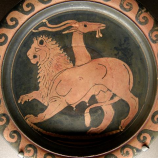 Naam van de letter Kleine letter HoofdletterKlankAlfa α ΑaBeta β ΒbGamma γ Γg (goal)Delta δ ΔdEpsilon ε ΕeZeta ζ ΖzEta η ΗijTheta θ ΘthIota ι ΙiKappa κ ΚkLambda λ ΛlMu μ ΜmNu ν ΝnKsi/xi ξ ΞksOmikron ο ΟoPi π ΠpRho ρ ΡrSigma σ / ς ΣsTau τ ΤtUpsilon υ ΥuPhi/fi φ ΦfChi χ ΧchPsi ψ ΨpsOmega ω ΩooMijn naam is… De naam van mijn buur is…Mijn naam is… De naam van mijn buur is…